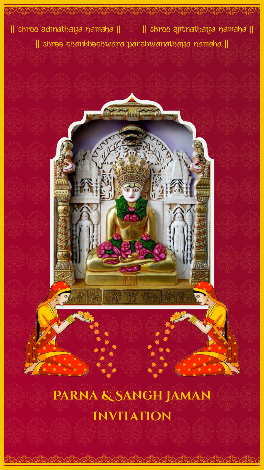 SLIDE 1:Gods’ & gurus’ names as per whatever you need|| Shree Adinathaya Namaha |||| Shree Ajitnathaya Namaha |||| Shree Shankheshwara Parshwanathaya Namaha ||Parna & Sangh Jaman
Invitation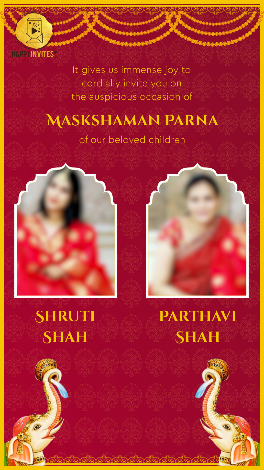 SLIDE 2:It gives us immense joy to
cordially invite you on
the auspicious occasion ofMaskshaman Parnaof our beloved childrenEmail photo on happyinvites.co@gmail.comName/ Names here:Grandparents - optionalParents – optional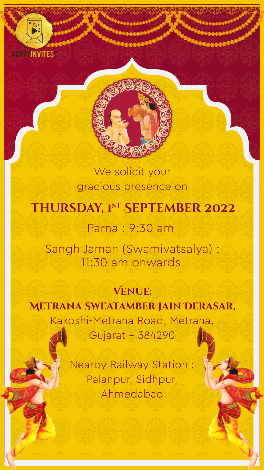 SLIDE 3:We solicit your
gracious presence onDay, Date:Programme Timings:Venue:
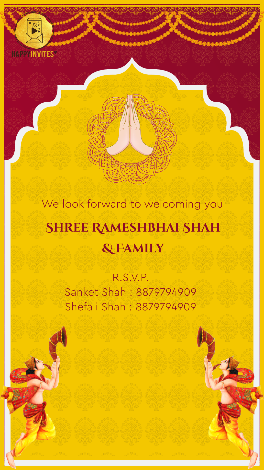 SLIDE 4:We look forward to welcoming youName of FamilyR.S.V.P.